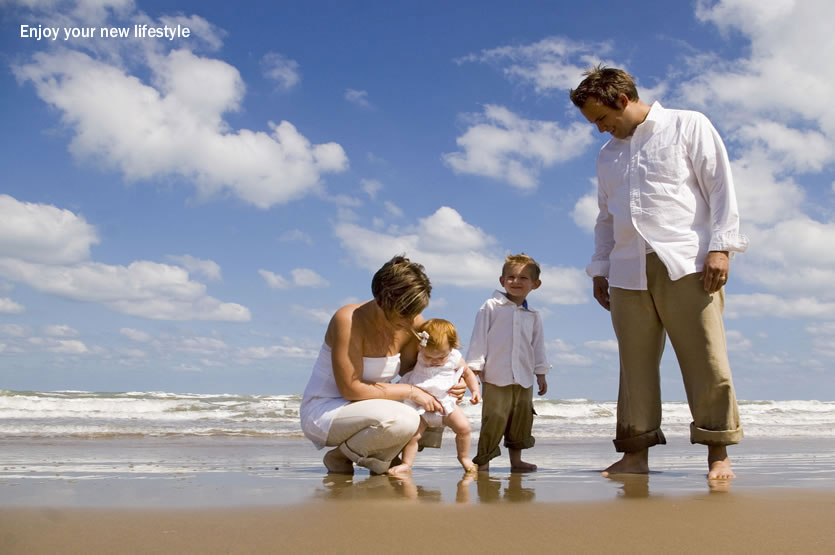 ПАМЯТКАЗакон Иркутской области 
от 07.12. 2009 года № 92/58-оз «Об отдельных вопросах осуществления деятельности по опеке и попечительству в Иркутской области»1. Категории граждан, получающих данное пособиеПриемный родитель2. Размер пособия с 01.01.2023 годаВознаграждение приемным родителям выплачивается одному из приемных родителей в размере 3 995,37 руб. в месяц на каждого принятого на воспитание ребенка.Размер вознаграждения приемным родителям увеличивается на 25 процентов за каждого принятого на воспитание ребенка, не достигшего трехлетнего возраста, ребенка с ограниченными возможностями здоровья либо ребенка-инвалида.Вознаграждение приемным родителям осуществляется с применением районных коэффициентов и процентных надбавок к заработной плате за работу в районах Крайнего Севера и приравненных к ним местностях, установленных федеральным и областным законодательством.3. Куда обращаться С заявлением в учреждение социальной защиты населения по месту жительства.4. Документы (сведения), необходимые для назначения вознаграждения приемным родителям1) копия паспорта либо иного документа, удостоверяющего личность приемного родителя;2) копия договора о передаче ребенка на воспитание в приемную семью.5. Периодичность выплаты пособияЕжемесячно через кредитную организацию (на счет банковской карты, счет по вкладу), организацию почтовой связи, иные доставочные организации.